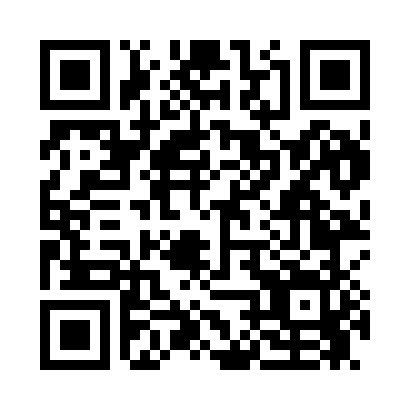 Prayer times for Egnar, Colorado, USAMon 1 Jul 2024 - Wed 31 Jul 2024High Latitude Method: Angle Based RulePrayer Calculation Method: Islamic Society of North AmericaAsar Calculation Method: ShafiPrayer times provided by https://www.salahtimes.comDateDayFajrSunriseDhuhrAsrMaghribIsha1Mon4:265:571:205:148:4210:132Tue4:275:581:205:148:4210:133Wed4:275:581:205:148:4210:134Thu4:285:591:205:148:4210:135Fri4:296:001:215:148:4110:126Sat4:296:001:215:148:4110:127Sun4:306:011:215:148:4110:118Mon4:316:011:215:158:4010:119Tue4:326:021:215:158:4010:1010Wed4:336:031:215:158:4010:0911Thu4:346:031:215:158:3910:0912Fri4:356:041:225:158:3910:0813Sat4:356:051:225:158:3810:0714Sun4:366:051:225:158:3810:0715Mon4:376:061:225:158:3710:0616Tue4:386:071:225:158:3710:0517Wed4:396:071:225:158:3610:0418Thu4:406:081:225:158:3610:0319Fri4:416:091:225:158:3510:0220Sat4:436:101:225:158:3410:0121Sun4:446:111:225:148:3410:0022Mon4:456:111:225:148:339:5923Tue4:466:121:225:148:329:5824Wed4:476:131:225:148:319:5725Thu4:486:141:225:148:319:5626Fri4:496:151:225:148:309:5527Sat4:506:151:225:148:299:5428Sun4:516:161:225:138:289:5229Mon4:536:171:225:138:279:5130Tue4:546:181:225:138:269:5031Wed4:556:191:225:138:259:49